UNIVERSITY OF ILLINOIS AT URBANA – CHAMPAIGN
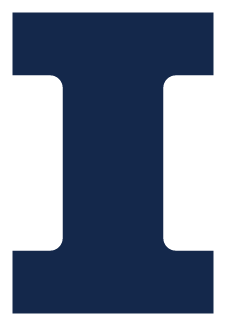 Student Code of ConductStudents are expected to adhere to the following requirements:Participate fully in workshop sessions and activitiesContribute to small group assignments and presentationsFeel free to share knowledge and experience with others in the groupFeel free to ask difficult questions or express concernsRespect faculty speakers and workshop staffBehave in a manner that will not endanger oneself or othersNot allow or admit any unauthorized personnel into the residence hallThe following conduct is prohibited while participating in the Arabic Course for High School Students and is subject to disciplinary action:Category 1Possession, use, or distribution of alcohol and other drugs* including tobacco productsTheft or destruction of public or private propertyInvolvement in sexual misconduct or harassmentPossession or use of dangerous weapons or materials including fireworksFighting or other acts of violence that endanger the safety of the student or othersCategory 2Willfully breaking curfewLeaving the site of the eventGamblingAbsence from the programIntentionally interfering with or disrupting the eventUse of profane or abusive languageDisregard for public or personal propertyFailure to comply with direction of program staff, including adults designated to supervise program activities.* Prescription drugs must be listed on an Emergency Medical Information form.Consequences:The Summer Institute of Languages of the Muslim World reserves the right to restrict participation in future activities for those individuals who have been removed from an activity for any behavior outlined in: Category 1 or Category 2. In all cases, the student will be responsible for restitution of any damages incurred by his/her actions.Category 1: 1. When notified that a student is alleged to have engaged in any of the prohibited conduct listed under Category 1, the adult in charge will ascertain the relevant facts and, with concurrence from the program staff, will notify the affected student of the action and any supporting evidence. The student will be allowed an opportunity to respond to the allegations and, if necessary, program staff will notify law enforcement officials. While facts are being verified, the student will be removed from the program activity/event and be under direct supervision of an adult chaperon. 2. Program staff will notify the parent or guardian of the behavior and the parent or guardian must make arrangements for removal of the student from the activity at the parent’s or guardian’s expense. 3. Program staff will document the incident on an “Incident Report Form.” Category 2: When notified that a student is alleged to have engaged in any of the actions listed under Category 2, the adult in charge will ascertain the relevant facts and, with concurrence from the program staff, will notify the affected student of the action and any supporting evidence. The student will be allowed an opportunity to respond to the allegations and, if necessary, program staff will notify law enforcement officials. While facts are being verified, the student will be removed from the activity/event and be under direct supervision of an adult chaperone. Program staff will notify the parent or guardian of the student who willfully violates curfew, uses vehicles without authorization, or leaves the site of the event (as outlined in Category 2). The parent or guardian must immediately remove the student from the activity at the parent’s or guardian’s expense. Students who engage in other prohibited conduct set forth in Category 2 will receive a verbal and written warning, which will be acknowledged by the adult in charge and the student initialing the document. Upon receiving a second warning for other prohibited conduct set forth in Category 2, program staff will notify the parent or guardian of the behavior,  and the parent or guardian must make arrangements for removal of the student from the activity at the parent’s or guardian’s expense.Keys to student’s Residence Hall room will be provided at check-in and should be returned at checkout. Students will incur and are expected to pay a lost fee of $50 if they fail to return their room key upon checkout.We have read, understand and agree to comply with this Student Code of Conduct for Intensive Arabic Pre-College Program. We further understand that failure to comply with the Student Code of Conduct may result in disciplinary action as outlined above and forfeiture of any program fees.___________________________________________________________________________________ Signature of Student 					               	               Date ___________________________________________________________________________________ Signature of Parent/Guardian 					               	Date NOTE: A student may be excluded from the program if the student does not provide a signed Student Code of Conduct form with two signatures.